NCFE Level 3 Certificate inMathematics for Everyday Life (603/3437/X)PracticeHealth and ScienceDATEPaper 2: P00XXXXMark Schemev1.0This mark scheme has been written by the Assessment Writer and refined, alongside the relevant questions, by a panel of subject experts through the external assessment writing process and at standardisation meetings. The purpose of this mark scheme is to give you:examples and criteria of the types of response expected from a learner information on how individual marks are to be awardedthe allocated assessment objective(s) and total mark for each question.Marking guidelinesGeneral guidelinesYou must apply the following marking guidelines to all marking undertaken throughout the marking period. This is to ensure fairness to all learners, who must receive the same treatment. You must mark the first learner in exactly the same way as you mark the last. The mark scheme must be referred to throughout the marking period and applied consistently. Do not change your approach to marking once you have been standardised.Reward learners positively giving credit for what they have shown, rather than what they might have omitted.Be prepared to award zero marks if the learner’s response has no creditworthy material. Do not credit irrelevant material that does not answer the question, no matter how impressive the response might be.The marks awarded for each response should be clearly and legibly recorded in the grid on the front of the question paper.If you are in any doubt about the application of the mark scheme, you must consult with your Team Leader or the Chief Examiner.Guidelines for using the marking gridMarks in the mark scheme are explicitly referenced against the following:Assessment objectivesThis unit requires learners to:The weightings of each assessment objective can be found in the qualification specification.Assessment Objective GridMMethod Marks: Marks available for the correct or suitable method used.AAccuracy Marks: Marks available for an accurate answer where the correct or suitable method has also been used. Unless otherwise stated with CAO.BIndependent of other marks available used to award for a single correct answer.GGraph marks: marks available for completing a graph or diagram accurately.EExplanation: Marks available for an accurate explanationCAOCorrect Answer only: Marks available for the correct answer - no method required.FTFollow through.AO1Deepen competence in the selection and use of mathematical methods and techniques.AO2Develop confidence in representing and analysing authentic situations mathematically and in applying mathematics to address related questions and issues.AO3Build skills in mathematical thinking, reasoning and communication.Section 1Total for this section:  26 marksQ1a(i)AO1AO2AO3Q1a(i)2MarksProcess and AnswerAdditional or Alternative Evidence (with guidance)Additional or Alternative Evidence (with guidance)Additional or Alternative Evidence (with guidance)Additional or Alternative Evidence (with guidance)SC11 x 10 + 2 x 11 + 2 x 12 + 10 x 13 + 5 x 14) ÷ 20M1OEOEOEOEC3112.8 (mins)A1 CAOCAOCAOCAOC3Q1a(ii)AO1AO2AO3Q1a(ii)MarksProcess and AnswerAdditional or Alternative Evidence (with guidance)Additional or Alternative Evidence (with guidance)Additional or Alternative Evidence (with guidance)Additional or Alternative Evidence (with guidance)SC1Any comment that concludes appointment times should be longer than 10 minutesB1C31Two types of mathematical reasoning:EgThe mean of 12.8 is higher than 10 mins95% have appointments lasting more than 10 minsMedian time is 13 mins75% of the appointments lasted for at least 13 minsB1FT their meanOEFT their meanOEFT their meanOEFT their meanOEC3Q1b(i)Q1b(i)AO1AO2AO2AO3AO3Q1b(i)Q1b(i)22MarksMarksProcess and AnswerProcess and AnswerAdditional or Alternative Evidence (with guidance)Additional or Alternative Evidence (with guidance)Additional or Alternative Evidence (with guidance)Additional or Alternative Evidence (with guidance)Additional or Alternative Evidence (with guidance)Additional or Alternative Evidence (with guidance)SC11See belowSee belowM1M1Correct random number allocation rangesCorrect random number allocation rangesCorrect random number allocation rangesCorrect random number allocation rangesCorrect random number allocation rangesCorrect random number allocation rangesB411See belowSee belowA1A1Appointment length timesFT their random number allocationsAppointment length timesFT their random number allocationsAppointment length timesFT their random number allocationsAppointment length timesFT their random number allocationsAppointment length timesFT their random number allocationsAppointment length timesFT their random number allocationsB4Additional guidanceAdditional guidanceAdditional guidanceAdditional guidanceAdditional guidanceAdditional guidanceAdditional guidanceAdditional guidanceAdditional guidanceAdditional guidanceAdditional guidanceAdditional guidanceAdditional guidanceQ1b(ii)Q1b(ii)AO1AO2AO2AO3AO3Q1b(ii)Q1b(ii)22MarksMarksProcess and AnswerProcess and AnswerAdditional or Alternative Evidence (with guidance)Additional or Alternative Evidence (with guidance)Additional or Alternative Evidence (with guidance)Additional or Alternative Evidence (with guidance)Additional or Alternative Evidence (with guidance)Additional or Alternative Evidence (with guidance)SC11See belowSee belowM1M1Random number allocation rangesRandom number allocation rangesRandom number allocation rangesRandom number allocation rangesRandom number allocation rangesRandom number allocation rangesB411See belowSee belowA1A1All ETAs correctFT their random number allocation ranges[96 – 99 can be disregarded for both marks]All ETAs correctFT their random number allocation ranges[96 – 99 can be disregarded for both marks]All ETAs correctFT their random number allocation ranges[96 – 99 can be disregarded for both marks]All ETAs correctFT their random number allocation ranges[96 – 99 can be disregarded for both marks]All ETAs correctFT their random number allocation ranges[96 – 99 can be disregarded for both marks]All ETAs correctFT their random number allocation ranges[96 – 99 can be disregarded for both marks]B4Additional guidanceAdditional guidanceAdditional guidanceAdditional guidanceAdditional guidanceAdditional guidanceAdditional guidanceAdditional guidanceAdditional guidanceAdditional guidanceAdditional guidanceAdditional guidanceAdditional guidanceQ1c(i)AO1AO1AO2AO3AO3Q1c(i)2MarksProcess and AnswerProcess and AnswerAdditional or Alternative Evidence (with guidance)Additional or Alternative Evidence (with guidance)Additional or Alternative Evidence (with guidance)Additional or Alternative Evidence (with guidance)Additional or Alternative Evidence (with guidance)Additional or Alternative Evidence (with guidance)Additional or Alternative Evidence (with guidance)SC1See belowSee belowM1M1Random number allocation rangesRandom number allocation rangesRandom number allocation rangesRandom number allocation rangesRandom number allocation rangesRandom number allocation rangesRandom number allocation rangesB41See belowSee belowA1A1All ETAs correctFT their random number allocation ranges[96 – 99 can be disregarded for both marks]All ETAs correctFT their random number allocation ranges[96 – 99 can be disregarded for both marks]All ETAs correctFT their random number allocation ranges[96 – 99 can be disregarded for both marks]All ETAs correctFT their random number allocation ranges[96 – 99 can be disregarded for both marks]All ETAs correctFT their random number allocation ranges[96 – 99 can be disregarded for both marks]All ETAs correctFT their random number allocation ranges[96 – 99 can be disregarded for both marks]All ETAs correctFT their random number allocation ranges[96 – 99 can be disregarded for both marks]B4Additional guidanceAdditional guidanceAdditional guidanceAdditional guidanceAdditional guidanceAdditional guidanceAdditional guidanceAdditional guidanceAdditional guidanceAdditional guidanceAdditional guidanceAdditional guidanceAdditional guidanceQ1c(ii)AO1AO2AO3Q1c(ii)4MarksProcess and AnswerAdditional or Alternative Evidence (with guidance)Additional or Alternative Evidence (with guidance)Additional or Alternative Evidence (with guidance)Additional or Alternative Evidence (with guidance)SC1See belowM1Row one completeRow one completeRow one completeRow one completeB41See belowM1Next 3 rows completeFT their values for 1st mark – allow 2 errorsNext 3 rows completeFT their values for 1st mark – allow 2 errorsNext 3 rows completeFT their values for 1st mark – allow 2 errorsNext 3 rows completeFT their values for 1st mark – allow 2 errorsB41See belowM1Next 3 rows completeFT their values for 2nd mark – allow 2 errorsNext 3 rows completeFT their values for 2nd mark – allow 2 errorsNext 3 rows completeFT their values for 2nd mark – allow 2 errorsNext 3 rows completeFT their values for 2nd mark – allow 2 errorsB41See belowA1Fully correct tableAward 4 marks if seenFully correct tableAward 4 marks if seenFully correct tableAward 4 marks if seenFully correct tableAward 4 marks if seenB4Additional guidanceAdditional guidanceAdditional guidanceAdditional guidanceAdditional guidanceAdditional guidanceAdditional guidanceAdditional guidanceQ1c(iii)AO1AO2AO3Q1c(iii)1MarksProcess and AnswerAdditional or Alternative Evidence (with guidance)Additional or Alternative Evidence (with guidance)Additional or Alternative Evidence (with guidance)Additional or Alternative Evidence (with guidance)SC1Any comment that states the waiting times will get longer as the day progressesB1OE commentsOE commentsOE commentsOE commentsB4Q1c(iv)AO1AO2AO3Q1c(iv)1MarksProcess and AnswerAdditional or Alternative Evidence (with guidance)Additional or Alternative Evidence (with guidance)Additional or Alternative Evidence (with guidance)Additional or Alternative Evidence (with guidance)SC1DNA shortens the waiting time for the patients who do arriveB1OE commentsOE commentsOE commentsOE commentsB4Q1d(i)AO1AO2AO3Q1d(i)11MarksProcess and AnswerAdditional or Alternative Evidence (with guidance)Additional or Alternative Evidence (with guidance)Additional or Alternative Evidence (with guidance)Additional or Alternative Evidence (with guidance)SC1Completed diagramSee belowG1Left hand set of branches correctOELeft hand set of branches correctOELeft hand set of branches correctOELeft hand set of branches correctOEC11Completed diagramSee belowG1Right hand set of branches correct OERight hand set of branches correct OERight hand set of branches correct OERight hand set of branches correct OEC1Additional guidance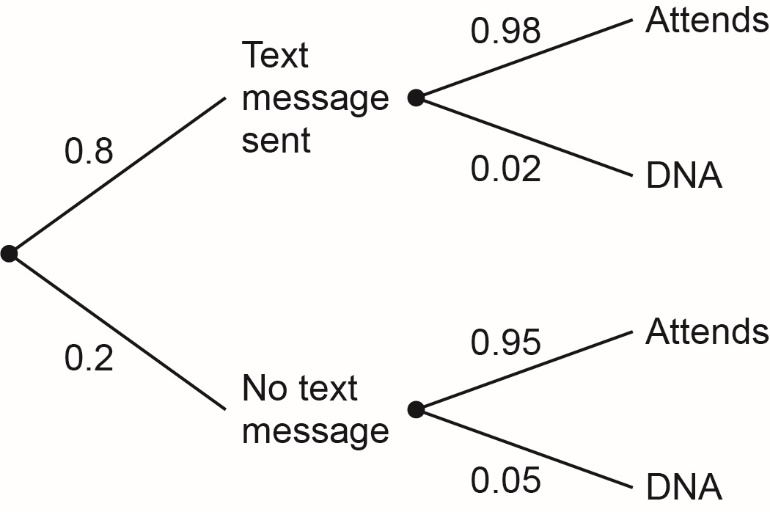 Additional guidanceAdditional guidanceAdditional guidanceAdditional guidanceAdditional guidanceAdditional guidanceAdditional guidanceQ1d(ii)AO1AO2AO3Q1d(ii)2MarksProcess and AnswerAdditional or Alternative Evidence (with guidance)Additional or Alternative Evidence (with guidance)Additional or Alternative Evidence (with guidance)Additional or Alternative Evidence (with guidance)SC10.8 x 0.02 + 0.2 x 0.05Oror 0.016 + 0.01M1Two correct pairs addedOETwo correct pairs addedOETwo correct pairs addedOETwo correct pairs addedOEC110.026 or 2.6% OEA1CAOCAOCAOCAOC1Q1d(iii)AO1AO2AO3Q1d(iii)MarksProcess and AnswerAdditional or Alternative Evidence (with guidance)Additional or Alternative Evidence (with guidance)Additional or Alternative Evidence (with guidance)Additional or Alternative Evidence (with guidance)SC1Q1d(iv)AO1AO2AO3Q1d(iv)MarksProcess and AnswerAdditional or Alternative Evidence (with guidance)Additional or Alternative Evidence (with guidance)Additional or Alternative Evidence (with guidance)Additional or Alternative Evidence (with guidance)SC1Section 2Total for this section:  19 marksQ2a(i)AO1AO2AO3Q2a(i)2MarksProcess and AnswerAdditional or Alternative Evidence (with guidance)Additional or Alternative Evidence (with guidance)Additional or Alternative Evidence (with guidance)Additional or Alternative Evidence (with guidance)SC18.21 x 37 + 9.5 x 3.5 or 337.02M1A21£1460.42A1FT their £337.02 × 52 ÷ 12FT their £337.02 × 52 ÷ 12FT their £337.02 × 52 ÷ 12FT their £337.02 × 52 ÷ 12A2Q2a(ii)AO1AO2AO3Q2a(ii)3MarksProcess and AnswerAdditional or Alternative Evidence (with guidance)Additional or Alternative Evidence (with guidance)Additional or Alternative Evidence (with guidance)Additional or Alternative Evidence (with guidance)SC10.2 x (1460.42 – 1042) or 83.68 or 1376.74B1FT their 1460.42 from Q2aiFT their 1460.42 from Q2aiFT their 1460.42 from Q2aiFT their 1460.42 from Q2aiA210.12 x (1640.42 - 719) or 88.97B1FT their 1460.42 from Q2aiFT their 1460.42 from Q2aiFT their 1460.42 from Q2aiFT their 1460.42 from Q2aiA21(£)1287.77A1CAOCAOCAOCAOA2Q2a(iii)AO1AO2AO3Q2a(iii)3MarksProcess and AnswerAdditional or Alternative Evidence (with guidance)Additional or Alternative Evidence (with guidance)Additional or Alternative Evidence (with guidance)Additional or Alternative Evidence (with guidance)SC1Their 1460.42 x 0.05 or 73.02 or their 1460.42 x 0.95 or 1387.40M1FT from Q2aiAccept 1387.399FT from Q2aiAccept 1387.399FT from Q2aiAccept 1387.399FT from Q2aiAccept 1387.399A21Their (1387.40 – 1042) x 0.2 or 69.08 and (their 1387.40 – 719) x 0.12 or 80.21M1FTFTFTFTA21(£) 1238.11A1A2Q2a(iv)AO1AO2AO3Q2a(iv)2MarksProcess and AnswerAdditional or Alternative Evidence (with guidance)Additional or Alternative Evidence (with guidance)Additional or Alternative Evidence (with guidance)Additional or Alternative Evidence (with guidance)SC115000 ÷ (1354 × 0.1) or 110.78..B1A119 years and 3 monthsA1CAOCAOCAOCAOA1Q2b(i)AO1AO2AO3Q2b(i)1MarksProcess and AnswerAdditional or Alternative Evidence (with guidance)Additional or Alternative Evidence (with guidance)Additional or Alternative Evidence (with guidance)Additional or Alternative Evidence (with guidance)SC1Positive skewB1D2Q2b(ii)AO1AO2AO3Q2b(ii)2MarksProcess and AnswerAdditional or Alternative Evidence (with guidance)Additional or Alternative Evidence (with guidance)Additional or Alternative Evidence (with guidance)Additional or Alternative Evidence (with guidance)SC1220 + 30 or 270 – 20M1OEOEOEOED21250A1CAOCAOCAOCAOD2Q2b(iii)AO1AO2AO3Q2b(iii)21MarksProcess and AnswerAdditional or Alternative Evidence (with guidance)Additional or Alternative Evidence (with guidance)Additional or Alternative Evidence (with guidance)Additional or Alternative Evidence (with guidance)SC10.6 x 110 or 66 or 0.8 x 90 or 72M1OE method to find a frequencyOE method to find a frequencyOE method to find a frequencyOE method to find a frequencyD210.6 x 110 or 66 and 0.8 x 90 or 72M1OE method to find a frequencyOE method to find a frequencyOE method to find a frequencyOE method to find a frequencyD21138A1CAOCAOCAOCAOD2Q2b(iv)AO1AO2AO3Q2b(iv)3MarksProcess and AnswerAdditional or Alternative Evidence (with guidance)Additional or Alternative Evidence (with guidance)Additional or Alternative Evidence (with guidance)Additional or Alternative Evidence (with guidance)SC1Median is 150th term or £30000 to £35000M1Allow 151st term or between 150 & 152Allow 151st term or between 150 & 152Allow 151st term or between 150 & 152Allow 151st term or between 150 & 152D2120/90 x 5000 or 1111.11A1OEOEOEOED21£3111.11A1CAOCAOCAOCAOD2Section 3Total for this section:  19 marksQ3aAO1AO2AO3Q3a4MarksProcess and AnswerAdditional or Alternative Evidence (with guidance)Additional or Alternative Evidence (with guidance)Additional or Alternative Evidence (with guidance)Additional or Alternative Evidence (with guidance)SC1x + y ≤ 120B1B31x ≥ 40B1B31y ≥ 30B1B31x > yB1B3Q3b(i)Q3b(i)AO1AO1AO2AO2AO3Q3b(i)Q3b(i)4MarksMarksProcess and AnswerProcess and AnswerAdditional or Alternative Evidence (with guidance)Additional or Alternative Evidence (with guidance)Additional or Alternative Evidence (with guidance)Additional or Alternative Evidence (with guidance)Additional or Alternative Evidence (with guidance)Additional or Alternative Evidence (with guidance)SC11x = 40 drawnx = 40 drawnB1B1See Q3bii for graphSee Q3bii for graphSee Q3bii for graphSee Q3bii for graphSee Q3bii for graphSee Q3bii for graphB311y = x drawny = x drawnB1B1See Q3bii for graphSee Q3bii for graphSee Q3bii for graphSee Q3bii for graphSee Q3bii for graphSee Q3bii for graphB311y = 30 drawny = 30 drawnB1B1See Q3bii for graphSee Q3bii for graphSee Q3bii for graphSee Q3bii for graphSee Q3bii for graphSee Q3bii for graphB311x + y = 120 drawnx + y = 120 drawnB1B1See Q3bii for graphSee Q3bii for graphSee Q3bii for graphSee Q3bii for graphSee Q3bii for graphSee Q3bii for graphB3Q3b(ii)Q3b(ii)AO1AO1AO2AO2AO3Q3b(ii)Q3b(ii)11MarksMarksProcess and AnswerProcess and AnswerAdditional or Alternative Evidence (with guidance)Additional or Alternative Evidence (with guidance)Additional or Alternative Evidence (with guidance)Additional or Alternative Evidence (with guidance)Additional or Alternative Evidence (with guidance)Additional or Alternative Evidence (with guidance)SC11Region shaded correctlySee belowRegion shaded correctlySee belowB1B1FT their inequalitiesFT their inequalitiesFT their inequalitiesFT their inequalitiesFT their inequalitiesFT their inequalitiesB3Additional guidance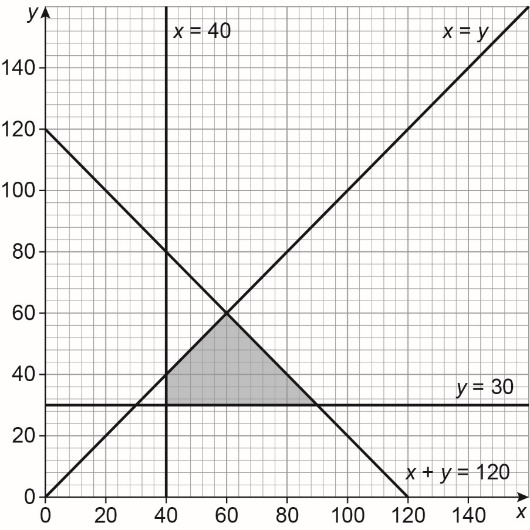 Additional guidanceAdditional guidanceAdditional guidanceAdditional guidanceAdditional guidanceAdditional guidanceAdditional guidanceAdditional guidanceAdditional guidanceAdditional guidanceAdditional guidanceAdditional guidanceQ3c(i)AO1AO1AO2AO2AO3AO3Q3c(i)44MarksProcess and AnswerProcess and AnswerAdditional or Alternative Evidence (with guidance)Additional or Alternative Evidence (with guidance)Additional or Alternative Evidence (with guidance)Additional or Alternative Evidence (with guidance)Additional or Alternative Evidence (with guidance)Additional or Alternative Evidence (with guidance)Additional or Alternative Evidence (with guidance)SC1(40, 30), (40,40), (60,60) and (90,30)(40, 30), (40,40), (60,60) and (90,30)G1G1Accept coordinates without bracketsMay be indicated on graphFT their shaded region[Award mark region is triangular and 3 vertices given or indicated]Accept coordinates without bracketsMay be indicated on graphFT their shaded region[Award mark region is triangular and 3 vertices given or indicated]Accept coordinates without bracketsMay be indicated on graphFT their shaded region[Award mark region is triangular and 3 vertices given or indicated]Accept coordinates without bracketsMay be indicated on graphFT their shaded region[Award mark region is triangular and 3 vertices given or indicated]Accept coordinates without bracketsMay be indicated on graphFT their shaded region[Award mark region is triangular and 3 vertices given or indicated]Accept coordinates without bracketsMay be indicated on graphFT their shaded region[Award mark region is triangular and 3 vertices given or indicated]Accept coordinates without bracketsMay be indicated on graphFT their shaded region[Award mark region is triangular and 3 vertices given or indicated]B3140 x 50 + 30 × 100 = £500040 x 50 + 40 × 1000 = £6000 60 x 50 + 60 × 100 = £9000 90 x 50 + 30 × 100 = £750040 x 50 + 30 × 100 = £500040 x 50 + 40 × 1000 = £6000 60 x 50 + 60 × 100 = £9000 90 x 50 + 30 × 100 = £7500A1A1Award 1 mark for one correct stock valueAward 1 mark for one correct stock valueAward 1 mark for one correct stock valueAward 1 mark for one correct stock valueAward 1 mark for one correct stock valueAward 1 mark for one correct stock valueAward 1 mark for one correct stock valueB3140 x 50 + 30 × 100 = £500040 x 50 + 40 × 1000 = £6000 60 x 50 + 60 × 100 = £9000 90 x 50 + 30 × 100 = £750040 x 50 + 30 × 100 = £500040 x 50 + 40 × 1000 = £6000 60 x 50 + 60 × 100 = £9000 90 x 50 + 30 × 100 = £7500A1A1Award 2 marks for two correct stock valuesAward 2 marks for two correct stock valuesAward 2 marks for two correct stock valuesAward 2 marks for two correct stock valuesAward 2 marks for two correct stock valuesAward 2 marks for two correct stock valuesAward 2 marks for two correct stock valuesB3140 x 50 + 30 × 100 = £500040 x 50 + 40 × 1000 = £6000 60 x 50 + 60 × 100 = £9000 90 x 50 + 30 × 100 = £750040 x 50 + 30 × 100 = £500040 x 50 + 40 × 1000 = £6000 60 x 50 + 60 × 100 = £9000 90 x 50 + 30 × 100 = £7500A1A1Award 3 marks for all correct stock valuesAward 3 marks for all correct stock valuesAward 3 marks for all correct stock valuesAward 3 marks for all correct stock valuesAward 3 marks for all correct stock valuesAward 3 marks for all correct stock valuesAward 3 marks for all correct stock valuesB3Q3c(ii)AO1AO1AO2AO2AO3AO3Q3c(ii)11MarksProcess and AnswerProcess and AnswerAdditional or Alternative Evidence (with guidance)Additional or Alternative Evidence (with guidance)Additional or Alternative Evidence (with guidance)Additional or Alternative Evidence (with guidance)Additional or Alternative Evidence (with guidance)Additional or Alternative Evidence (with guidance)Additional or Alternative Evidence (with guidance)SC1(90,30)(90,30)B1B1Valid answer based on their graphOE eg 90 A+ and 30 B+FT their vertices in 3ci if values sum to 120Valid answer based on their graphOE eg 90 A+ and 30 B+FT their vertices in 3ci if values sum to 120Valid answer based on their graphOE eg 90 A+ and 30 B+FT their vertices in 3ci if values sum to 120Valid answer based on their graphOE eg 90 A+ and 30 B+FT their vertices in 3ci if values sum to 120Valid answer based on their graphOE eg 90 A+ and 30 B+FT their vertices in 3ci if values sum to 120Valid answer based on their graphOE eg 90 A+ and 30 B+FT their vertices in 3ci if values sum to 120Valid answer based on their graphOE eg 90 A+ and 30 B+FT their vertices in 3ci if values sum to 120B3Q3c(iii)AO1AO1AO2AO2AO3AO3Q3c(iii)11MarksProcess and AnswerProcess and AnswerAdditional or Alternative Evidence (with guidance)Additional or Alternative Evidence (with guidance)Additional or Alternative Evidence (with guidance)Additional or Alternative Evidence (with guidance)Additional or Alternative Evidence (with guidance)Additional or Alternative Evidence (with guidance)Additional or Alternative Evidence (with guidance)SC1(60,60)(60,60)B1B1Valid answer based on their graphOE eg 60 A+ and 60 B+FT their vertices in 3ci if values sum to 120 and x value greater than or equal to y valueValid answer based on their graphOE eg 60 A+ and 60 B+FT their vertices in 3ci if values sum to 120 and x value greater than or equal to y valueValid answer based on their graphOE eg 60 A+ and 60 B+FT their vertices in 3ci if values sum to 120 and x value greater than or equal to y valueValid answer based on their graphOE eg 60 A+ and 60 B+FT their vertices in 3ci if values sum to 120 and x value greater than or equal to y valueValid answer based on their graphOE eg 60 A+ and 60 B+FT their vertices in 3ci if values sum to 120 and x value greater than or equal to y valueValid answer based on their graphOE eg 60 A+ and 60 B+FT their vertices in 3ci if values sum to 120 and x value greater than or equal to y valueValid answer based on their graphOE eg 60 A+ and 60 B+FT their vertices in 3ci if values sum to 120 and x value greater than or equal to y valueB3Q3dAO1AO2AO3Q3d2MarksProcess and AnswerAdditional or Alternative Evidence (with guidance)Additional or Alternative Evidence (with guidance)Additional or Alternative Evidence (with guidance)Additional or Alternative Evidence (with guidance)SC1See belowB1Award 1 mark for  2 correctAward 1 mark for  2 correctAward 1 mark for  2 correctAward 1 mark for  2 correctC31See belowB1Award 2 marks for all 3 correctAward 2 marks for all 3 correctAward 2 marks for all 3 correctAward 2 marks for all 3 correctC3Additional guidanceAdditional guidanceAdditional guidanceAdditional guidanceAdditional guidanceAdditional guidanceAdditional guidanceAdditional guidanceQ3eAO1AO2AO3Q3e2MarksProcess and AnswerAdditional or Alternative Evidence (with guidance)Additional or Alternative Evidence (with guidance)Additional or Alternative Evidence (with guidance)Additional or Alternative Evidence (with guidance)SC10.04 or 0.043B1OEOEOEOEC310.000064B1OEOEOEOEC3Section 4Total for this section:  26 marksQ4a(i)AO1AO2AO3Q4a(i)2MarksProcess and AnswerAdditional or Alternative Evidence (with guidance)Additional or Alternative Evidence (with guidance)Additional or Alternative Evidence (with guidance)Additional or Alternative Evidence (with guidance)SC1Normal distribution shaped curveB1D41Centred on 162 cmB1D4Additional guidance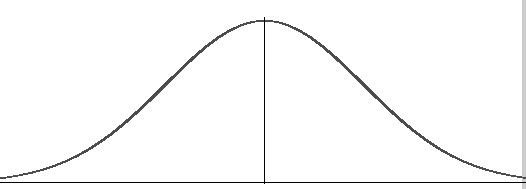                                        162Additional guidance                                       162Additional guidance                                       162Additional guidance                                       162Additional guidance                                       162Additional guidance                                       162Additional guidance                                       162Additional guidance                                       162Q4a(ii)AO1AO2AO3Q4a(ii)4MarksProcess and AnswerAdditional or Alternative Evidence (with guidance)Additional or Alternative Evidence (with guidance)Additional or Alternative Evidence (with guidance)Additional or Alternative Evidence (with guidance)SC1Z = 2.326B1D412.326 = B1OEFT their 2.326OEFT their 2.326OEFT their 2.326OEFT their 2.326D41x = (2.326 x 12.5) + 162B1OEFT their 2.326OEFT their 2.326OEFT their 2.326OEFT their 2.326D41191(.075) cmA1FT their 2.326FT their 2.326FT their 2.326FT their 2.326D4Q4b(i)AO1AO2AO3Q4b(i)1MarksProcess and AnswerAdditional or Alternative Evidence (with guidance)Additional or Alternative Evidence (with guidance)Additional or Alternative Evidence (with guidance)Additional or Alternative Evidence (with guidance)SC168%A1D4Q4b(ii)AO1AO2AO3Q4b(ii)1MarksProcess and AnswerAdditional or Alternative Evidence (with guidance)Additional or Alternative Evidence (with guidance)Additional or Alternative Evidence (with guidance)Additional or Alternative Evidence (with guidance)SC1237 and 293 (days) or 56 (days)A1D4Q4c(i)AO1AO2AO3Q4c(i)1MarksProcess and AnswerAdditional or Alternative Evidence (with guidance)Additional or Alternative Evidence (with guidance)Additional or Alternative Evidence (with guidance)Additional or Alternative Evidence (with guidance)SC1Any answer that says no and suggests it is primary dataA1D1Q4c(ii)AO1AO2AO3Q4c(ii)1MarksProcess and AnswerAdditional or Alternative Evidence (with guidance)Additional or Alternative Evidence (with guidance)Additional or Alternative Evidence (with guidance)Additional or Alternative Evidence (with guidance)SC1No and valid reasonEgThe data is biased because the Ward Manager is only surveying people on the ward and missing out on home births, special care baby units, emergency births etc.A1D1Q4c(iii)AO1AO2AO3Q4c(iii)2MarksProcess and AnswerAdditional or Alternative Evidence (with guidance)Additional or Alternative Evidence (with guidance)Additional or Alternative Evidence (with guidance)Additional or Alternative Evidence (with guidance)SC1Advantages any one from:More representative of a population with different subgroupsCheaper than asking the whole populationMore time efficient than asking the whole population (conduction a census)A1D11Disadvantages any one fromNot easy when the population does not fit into specific subgroupsMore expensive than random samplingMembers of a subgroup may not be available to respondA1D1Q4c(iv)AO1AO2AO3Q4c(iv)4MarksProcess and AnswerAdditional or Alternative Evidence (with guidance)Additional or Alternative Evidence (with guidance)Additional or Alternative Evidence (with guidance)Additional or Alternative Evidence (with guidance)SC1Labour ward = 452 (do not accept unrounded final answer)A1D11Intensive care unit = 68A1D11Home births = 95A1D11Midwife led maternity unit = 91A1D1Q4c(v)AO1AO2AO3Q4c(v)3MarksProcess and AnswerAdditional or Alternative Evidence (with guidance)Additional or Alternative Evidence (with guidance)Additional or Alternative Evidence (with guidance)Additional or Alternative Evidence (with guidance)SC1Cumulative frequencies calculatedB1May be seen in graphMay be seen in graphMay be seen in graphMay be seen in graphD2Additional guidanceAdditional guidanceAdditional guidanceAdditional guidanceAdditional guidanceAdditional guidanceAdditional guidanceAdditional guidance1Points correctly plotted at the end of each class width and with their calculated CF valuesM1May be seen in graphMay be seen in graphMay be seen in graphMay be seen in graphD21Points correctly joined in a smooth curveA1May be seen in graphMay be seen in graphMay be seen in graphMay be seen in graphD2Additional guidance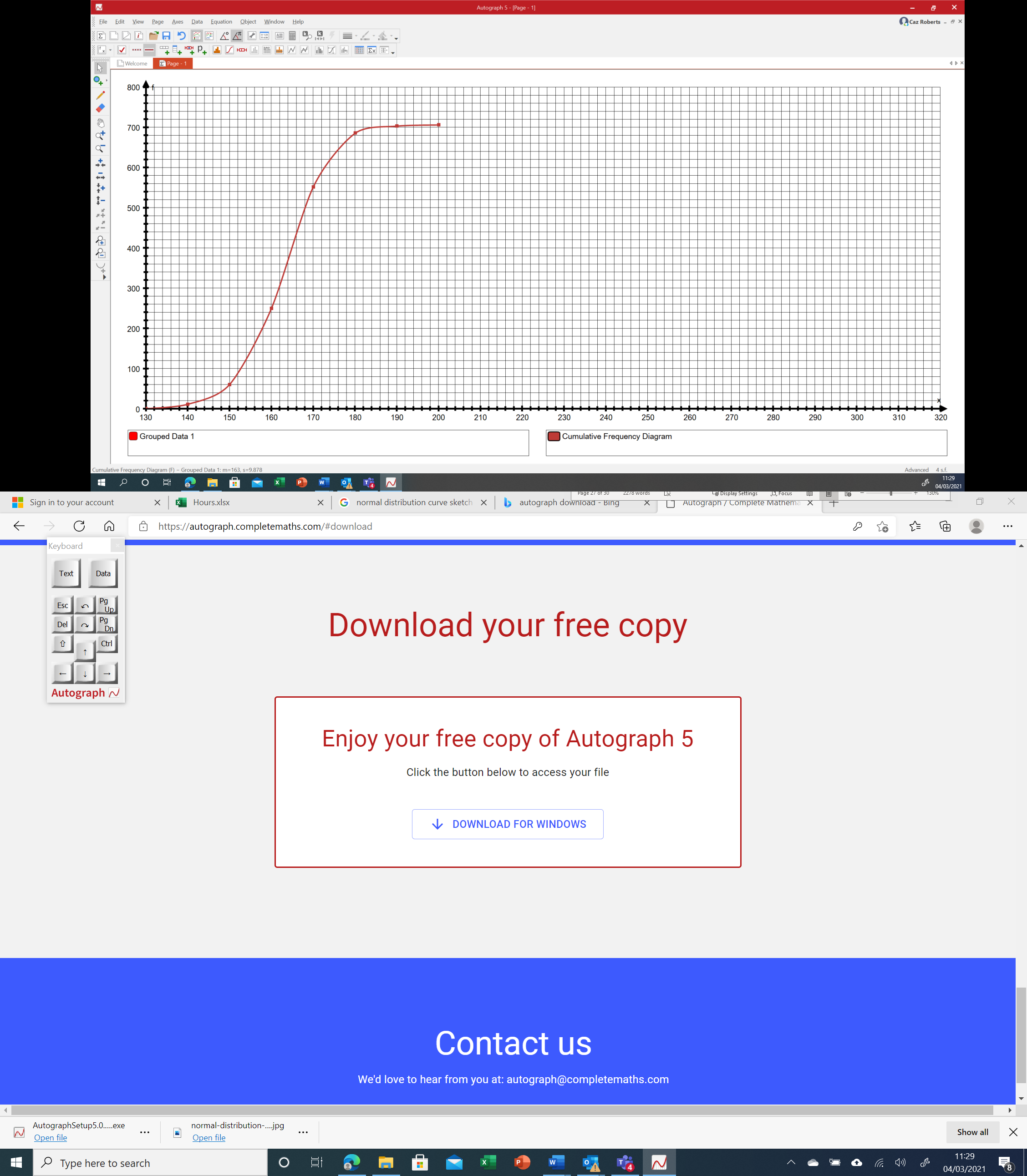 Additional guidanceAdditional guidanceAdditional guidanceAdditional guidanceAdditional guidanceAdditional guidanceAdditional guidanceQ4c(vi)AO1AO2AO3Q4c(vi)23MarksProcess and AnswerAdditional or Alternative Evidence (with guidance)Additional or Alternative Evidence (with guidance)Additional or Alternative Evidence (with guidance)Additional or Alternative Evidence (with guidance)SC1Median 163 (cm)B1FT their graphMust use 353rd or 354th termFT their graphMust use 353rd or 354th termFT their graphMust use 353rd or 354th termFT their graphMust use 353rd or 354th termD31LQ 156 (cm)B1FT their graphMust use 176th or 177th termFT their graphMust use 176th or 177th termFT their graphMust use 176th or 177th termFT their graphMust use 176th or 177th termD31UQ 169 (cm)B1FT their graphMust use 530th or 531st termFT their graphMust use 530th or 531st termFT their graphMust use 530th or 531st termFT their graphMust use 530th or 531st termD31IQR: 169 – 156 = 13B1FT their UQ and LQ valuesFT their UQ and LQ valuesFT their UQ and LQ valuesFT their UQ and LQ valuesD31G1D3Additional guidance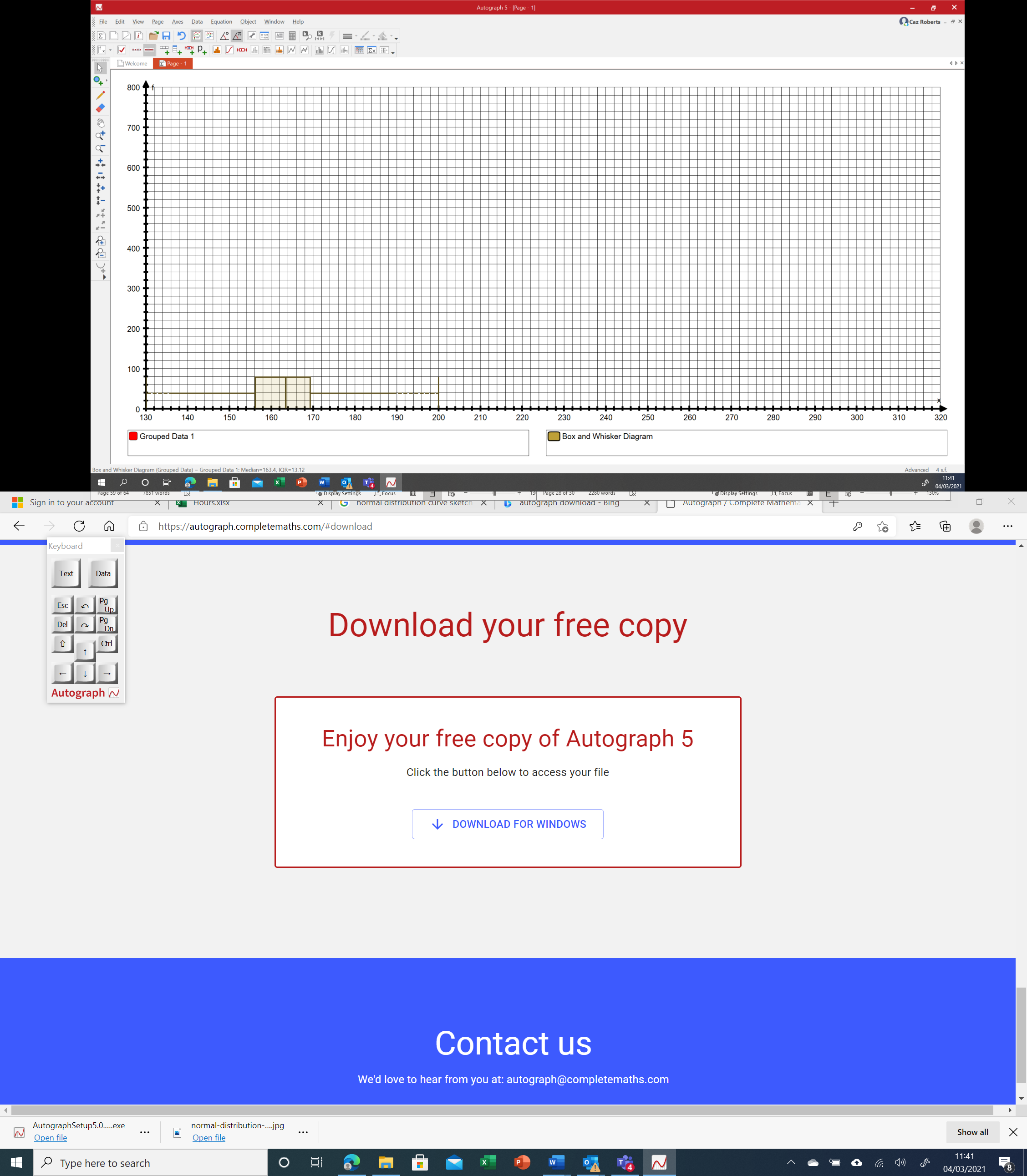 Due to scale of graph, accept any reasonable approximation.Accept box plot with values calculated rather than using cumulative frequency graphAWRTAdditional guidanceDue to scale of graph, accept any reasonable approximation.Accept box plot with values calculated rather than using cumulative frequency graphAWRTAdditional guidanceDue to scale of graph, accept any reasonable approximation.Accept box plot with values calculated rather than using cumulative frequency graphAWRTAdditional guidanceDue to scale of graph, accept any reasonable approximation.Accept box plot with values calculated rather than using cumulative frequency graphAWRTAdditional guidanceDue to scale of graph, accept any reasonable approximation.Accept box plot with values calculated rather than using cumulative frequency graphAWRTAdditional guidanceDue to scale of graph, accept any reasonable approximation.Accept box plot with values calculated rather than using cumulative frequency graphAWRTAdditional guidanceDue to scale of graph, accept any reasonable approximation.Accept box plot with values calculated rather than using cumulative frequency graphAWRTAdditional guidanceDue to scale of graph, accept any reasonable approximation.Accept box plot with values calculated rather than using cumulative frequency graphAWRTQ4c(vii)AO1AO2AO3Q4c(vii)2MarksProcess and AnswerAdditional or Alternative Evidence (with guidance)Additional or Alternative Evidence (with guidance)Additional or Alternative Evidence (with guidance)Additional or Alternative Evidence (with guidance)SC1e.g. the date is roughly symmetrical or the data has a small negative skewB1Comment on symmetryFT their graph or box plotComment on symmetryFT their graph or box plotComment on symmetryFT their graph or box plotComment on symmetryFT their graph or box plotD21e.g. this does not support the theory that the height data is normally distributed, as normally distributed data is symmetrical about the mean (and median)B1Comment on theoryFT their graph or box plotComment on theoryFT their graph or box plotComment on theoryFT their graph or box plotComment on theoryFT their graph or box plotD2SectionAO1AO2AO3Total159122621126193694194146626Total26362890